СЦЕНАРИЙвнеаудиторного мероприятия,посвященного Дню защитника Отечества и Международному женскому дню«САГА О МУЖЧИНЕ И ЖЕНЩИНЕ»Разработал:зав. отделом по воспитательной работесо студентами Е.Н. Владимирова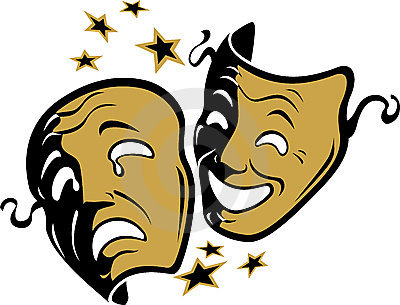 г. Иркутск2016I ОТДЕЛЕНИЕВедущая: Мужчина и Женщина… Две половинки одного Целого… Благодаря своей противоположности притягивают друг друга и, несмотря на то, что порой говорят на разных языках, они всегда будут идти рядом… Ведущий: Дорогие друзья! Мы рады приветствовать Вас в этом зале. Мы собрались сегодня здесь для того, чтобы поздравить дорогих женщин с Международным Женским Днем… Ведущая: И наших мужчин с Днем Защитника Отечества! Для пожеланий и напутственных слов  прекрасным дамам и представителям сильной половины коллектива прошу подняться на сцену главного врача Областного государственного бюджетного учреждения здравоохранения «Клинический госпиталь ветеранов войн» Демина Игоря Викторовича и заместителя директора по учебной работе Иркутского базового медицинского колледжа ________________________________________________________.Ведущая: Поздравительное слово предоставляется председателю Совета трудового коллектива ____________________________________ и заместителю председателя Совета ветеранов строительства БАМ г. Братска __________________________________________.                 Ведущая: Время героев, обычно ты кажешься прошлым:Главные битвы приходят из книг и киноГлавные даты отлиты в газетные строки,Главные судьбы историей стали давно.Время героев, по самому высшему праву,
Ты подарило далеким и близким годам
Доблесть, и славу, и долгую добрую память.
Время героев, а что ты оставило нам?
Ты нам оставило ясное небо Отчизны,
Дом, и дорогу, и ласковый хлеб на столе,
Ты нам оставило самое главное в жизни —
Радость работы на мирной, счастливой земле.Ведущий: Роль медицинских работников в защите Отчизны высока и вряд ли оценима! Принято считать, что этот праздник посвящен исключительно мужчинам. Но в этот день мы отдаем дань почтения и памяти не только нашим предшественникам, но и предшественницам: врачам и фельдшерам, медицинским сестрам и санитаркам, которые отдали жизни,  защищая нашу Родину! Все медицинские работники, мужчины и женщины, являются военнообязанными и в любую минуту готовы встать на защиту Родины. Ведущая: 23 февраля! Этот праздник непосредственно связан с историей нашего народа, и поэтому мы предлагаем сейчас перелистать страницы нашей истории и в очередной раз убедиться, как самоотверженно защищали Отечество наши предки.	Ведущий: Наша Родина имеет богатую историю. Немного воображения… и прошлое «оживет» перед Вашими глазами. Широко и безбрежно раскинулась земля русская. Волей и простором все дышало вокруг. И люди жили на этой благодатной земле, светлые, душевные, талантливые. Любили они свою землю, украшали ее, работали на своей земле от зари до зари, водили хороводы, слагали песни… Ведущая: Предки наши умели не только задорно жить, но и землю свою от врагов защищать, а их у нашего народа было немало.Ведущая: 1240 год. На реке Неве русские войска под командованием князя Александра Ярославовича одержали победу над шведами. Князь Александр за победу и личную храбрость в бою получил почётное прозвище «Невский».Ведущий: 1242 год – это год победы русских воинов князя Александра Невского над немецкими рыцарями на Чудском озере. Ведущая: Давайте перенесемся в 1380 год, когда на Куликовом поле наши безвестные герои под предводительством великого князя Дмитрия Донского разбили монголо-татарское войско.  Ведущий: А в 1709 году в шести верстах от города Полтавы русская армия под командованием Петра Первого одержала оглушительную победу в Полтавском сражении.      	Ведущая: В 1812 году состоялось Бородинское сражение между русской армией под командованием генерала Михаила Илларионовича Кутузова и французской армией Наполеона, известное как самое кровопролитное сражение XIX века. Ведущий: От войны 1812 года до Великой Отечественной войны страна наша пережила много всяких испытаний. Это были годы великих свершений, переворотов, открытий и достижений. Однако, все испытания померкли перед новым всенародным горем, которое обрушилось на мирных людей неожиданно.1 чтецЯ ушла из детства
В грязную теплушку,
В эшелон пехоты,
В санитарный взвод.
Дальние разрывы
Слушал и не слушал
Ко всему привыкший 41-й год!
           2 чтец
41-й — он был жестоким,
Чтобы вражеский смять размах,
Шли мальчишки, зажав винтовки
В неумелых еще руках!
          1 чтецКачается рожь не сжатая,
Шагают бойцы по ней,
Шагаем и мы — девчата,
Похожие на парней!
Нет, то горят не хаты —
То юность моя в огне.
Идут по войне девчата,
Похожие на парней!Ведущая: Шли на фронт от мала до велика. Шли вчерашние школьники, почти такие же мальчишки и девчонки, как мы!Ведущий: С тех пор, как существует человечество, 
И войны существуют вместе с ним.
Какими б годы ни были спокойными,
Всегда Отчизне воины нужны,
Желаем Вам быть самыми достойными
И охранять покой родной страны!Дорогие Защитники Отечества – настоящие и будущие! Поздравляем Вас с этим большим праздником! Ведущая: Слава защитникам нашего Отечества, которые с самых древних и до наших времен защищали Отчизну! Сейчас прозвучит песня, которая посвящена тем, кто до конца и с достоинством выполнял свой воинский долг, а также тем, кто сражался в войнах и горячих точках и отдал свою жизнь во имя нашего мира и покоя. Удаляется со сцены.II ОТДЕЛЕНИЕЕсть в слове «женщина» ручья журчанье,
И пенье птиц, и ветра колыханье,
И скрипки плач, и некая истома,
И стон любви, и зов родного дома…Во все века без женского начала
Жизнь на Земле прекрасной бы не стала.
От женщины зависит все на свете:
Любовь, искусство, дом, семья и дети…И усомниться сможем в том едва ли,
Что их мадоннами мужчины величали.
Загадка есть и в женщины рожденье,
Кто скульптор этого произведенья?Страницы книги жизни мы, листая,
Сейчас узнаем, кто она такая, 
Кто миру подарил созданье это,
Чье тело и душа не раз в стихах воспеты…Ведущий: Перелистывая страницы нашей истории, мы видим, что рядом с Мужчиной всегда находилась и находится она, Женщина, – в мыслях, в образах, в письмах и поэтических строках, просто рядом, а подчас и очень далеко… Это Женщина-Мать, Женщина-Дочь, Женщина-Супруга, Женщина-Друг и Соратник. Ведущий: Любовь к женщине, по-моему, главный двигатель жизни. Из-за нее разгорались войны, ради нее совершались подвиги, с ее именем мужчины – герои - творили историю. Согласитесь, ведь только самому прекрасному мы даем женские имена: Мать, Вселенная, Земля, Отчизна, Родина, Весна, Любовь.Ведущая: Да, _______, ты прав, не то, что слова мужского пола: приказ, выговор, допуск, экзамен, зачет. Ведущий: И все-таки, ________, я не совсем с тобой соглашусь. А как тебе такие слова: задор, спорт, танец!Ведущая: Великие мира сего были велики не только в своих героических поступках и творчестве, но и в любви к Женщине. Они любили талантливо, самозабвенно, искренне. Ведущий: Например, нельзя остаться равнодушным к верной, но драматической любви писателя Алексея Толстого к Софье Миллер, его будущей жене.Ведущая: Тринадцать лет Алексей Константинович не мог соединить свою жизнь с любимой женщиной, так как против этого брака возражала его мама, которую он горячо любил и уважал и против воли которой не хотел идти наперекор. Только после ее смерти Алексей Константинович женился на любимой им Софье.Ведущий: Впервые свою будущую жену писатель встретил случайно на балу. Его стихотворение «Средь шумного бала…», посвященное Софье Андреевне, было впоследствии положено на музыку П.И. Чайковского.Ведущая: Мы знаем множество других примеров любви единственной на всю жизнь, возвышающей и облагораживающей: Александра Пушкина и Натальи Гончаровой, Ивана Тургенева и Полины Виардо, Федора Тютчева и Елены Денисьевой, Николая Гумилева и Анны Ахматовой…Ведущий: А знаете ли вы имена других известных влюбленных пар? Женские и мужские. Вам нужно соединить их. Например: Орфей и …Ведущая: Эвридика! А давайте продолжим!Мастер и…. МаргаритаРомео и…. Джульетта Руслан и …..Людмила Марк Антоний и …. Клеопатра  Сергей Есенин и…. Айседора ДунканЕвгений Онегин и … Татьяна ЛаринаАнна Каренина и … Алексей ВронскийАссоль и ГрейТристан и ИзольдаПечорин и ….Княжна МэриВедущая: Благодарим Вас, уважаемые зрители, за активность! Наши студенты-первокурсники подготовили для Вас песню из к/ф «Девчата».На сцене остаются девчата, и выходят все, выступившие ранееВедущий: Дорогие женщины – мамы, бабушки, сестры, подруги! Спасибо за Вашу беззаветную нежность и любовь, за доброту, за Ваши руки, которые творят на Земле добро и справедливость, украшают жизнь, наполняют ее смыслом, делают счастливой!Ведущая: Дорогие наши зрители! Вы все сегодня являетесь виновниками торжества! Вы стоите на страже мира и счастья человечества! Мир Вашему дому! С праздником, дорогие наши мужчины и женщины!А для вас сегодня выступали мы – студенты Иркутского базового медицинского колледжа! Все на сцене дружно кланяются. На экране – заставка с названием концерта «Сага о мужчине и женщине» и звучит классическая музыка до начала выступления ведущих На экране – заставка «Феврамарта»Поздравительное слово Поздравительное слово Включается презентация (без звука) «Life in Uzbekistan» и песня «Бахор»Исполнение узбекского народного танца На экране – заставка «С Днем Защитника Отечества»  На экране – заставка «Медсестра ведет раненого»  На экране заставка «Родные просторы» и начинает звучать минусовка «Родина»Исполнение песни «Родина»Исполнение песни под гитару «Косари» На экране во время исполнения песни попеременно появляются 5 слайдов «Косари» Начинается показ слайдов сражений (Бородинское сражение - последнее).Ведущие обращаются к экрану, где поочередно демонстрируются слайды Невской битвы, сражения на Чудском озере, Куликовской и Полтавской битв, Бородинского сражения.  На экране – друг за другом слайды «Прощание женщины с воином» и «Мальчик-солдат», включается громкий звук метрономаНа сцену выходят чтецы  На экране – заставка «Военное фото»Исполнение песни под гитару «Кукушка» На экране – клип «Голубые береты» На экране – заставка «Женщина с цветами»Художественное чтение стихотворения На экране появляется слайд «Русские народные гуляния» и включается минусовка «Иркутяночка»Исполнение танца «Иркутяночка»Исполнение спортивного танца На экране – заставка с портретами С. Миллер и А. Толстого На экране – заставка с портретом Софьи Миллер  На экране появляется заставка «На балу» и начинает звучать музыка П.И. ЧайковскогоХудожественное чтение стихотворения «Средь шумного бала»Средь шумного бала, случайно,
В тревоге мирской суеты,
Тебя я увидел, но тайна
Твои покрывала черты.

Лишь очи печально глядели,
А голос так дивно звучал,
Как звон отдалённой свирели,
Как моря играющий вал.

Мне стан твой понравился тонкий
И весь твой задумчивый вид,
А смех твой, и грустный и звонкий,
С тех пор в моём сердце звучит.

В часы одинокие ночи
Люблю я, усталый, прилечь —
Я вижу печальные очи,
Я слышу весёлую речь;

И грустно я так засыпаю,
И в грёзах неведомых сплю…
Люблю ли тебя — я не знаю,
Но кажется мне, что люблю! На экране - заставка с цветами На экране - заставка из к/ф «Девчата» и начинает звучать минусовкаИсполнение песни «Девчата» На экране – заставка с цветами На экране – наш колледж